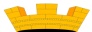 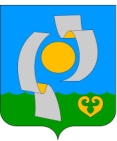 ПОСТАНОВЛЕНИЕ                                                                                                                                    АДМИНИСТРАЦИИ  НЫТВЕНСКОГО ГОРОДСКОГО  ПОСЕЛЕНИЯ11.04.2017                                                                                                              № 200О внесении изменений в постановление администрацииНытвенского городского поселенияот 31.01.2017 № 69 «Об утверждении порядка проведения конкурсного отбора проектов инициативного бюджетирования и состава конкурсной  комиссии инициативного бюджетирования» 	Во исполнение Закона Пермского края от 2 июня 2016 г. N 654-ПК "О реализации проектов инициативного бюджетирования в Пермском крае",      ПОСТАНОВЛЯЮ:	1. Внести следующие изменения в постановление администрации Нытвенского городского поселения от  31.01.2017 № 69 «Об утверждении порядка проведения конкурсного отбора проектов инициативного бюджетирования и состава конкурсной  комиссии инициативного бюджетирования»:	1.1. название постановления изложить в новой редакции  «Об утверждении порядка проведения конкурсного отбора проектов инициативного бюджетирования администрацией Нытвенского городского поселения и состава конкурсной  комиссии инициативного бюджетирования»;	1.2. пункт 2.1 изложить в новой редакции «Порядок проведения конкурсного отбора проектов инициативного бюджетирования  администрацией Нытвенского городского поселения».  2. Опубликовать настоящее постановление в информационно-телекоммуникационной сети "Интернет" на официальном сайте Нытвенского городского поселения  http://nytva.permarea.ru/nytvenskoe.  3. Настоящее постановление вступает в силу с момента подписания.      4. Контроль за исполнением постановления оставляю за собой.Глава городского поселения-глава администрации Нытвенского городского поселения                                               К.А.Паркачёв                                                                   